F27b……………………….. Enstitü Anabilim Dalı BaşkanlığınaAşağıda ismi ve Doktora Tez başlığı yazılı öğrencim Tez Savunma Sınavına girmek için yönetmeliğin öngördüğü gerekli tüm koşulları yerine getirmiş olup aldığı derslere ilişkin başarı durumu aşağıda belirtilmiştir. Gereğini arz ederim.Tarih: …/…./201…    Tez DanışmanıÖğrencininEk: Öğrenci işleri onaylı transkript.				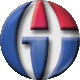 T.C.GAZİANTEP ÜNİVERSİTESİFEN BİLİMLERİ ENSTİTÜSÜ............ ENSTİTÜ ANABİLİM DALI201... - 201... Eğitim-Öğretim Yılı …. DönemDOKTORA DERS BİLDİRİM FORMUAdı ve SoyadıÖğrencinin NumarasıBilim Dalının AdıTezin BaşlığıDoktora Öğrencisinin Aldığı DerslerDoktora Öğrencisinin Aldığı DerslerDoktora Öğrencisinin Aldığı DerslerDoktora Öğrencisinin Aldığı DerslerDersin KoduDersin AdıHarfi1234567Etik***501Seminer***800